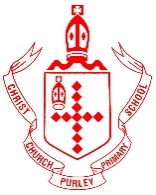 Vision: "Together, inspiring excellence"Mission: "Nurturing lifelong learners with God’s guidance"Values: "Love, Courage, Honesty, Faith and Forgiveness"Christ Church C of E Primary School PurleyCR8 2QESUPPORT ASSISSTANT FOR SENPerson specification Personality • Has a warm personality and is able to stay calm under pressure • Demonstrates good interpersonal skills with children and adults • Is able to build trusting relationships with children who are either externalising or internalising their social emotional wellbeing needs Competencies • Enjoys learning and has good communication skills • Has good written communications• Thinks creatively • Is able to work independently and show initiative Qualifications (Desirable)Dyslexia qualificationLevel 2 or above Job Description• Has good time management and personal organisational skills Job description • Attend training days and group supervision sessions • Plan and deliver individualised programmes of support for children to develop their social and emotional development • Plan and deliver programmes of support to small groups of children to develop resilience skills • Write succinct session plans and add subsequent evaluative comments • Liaise with teachers and other support assistants about the needs and progress of children receiving support • Share knowledge and ideas from training/supervision sessions with other school staff as appropriate • Liaise with parents in line with school policy• Lead lunch/break time provision• Support pupils with specific learning difficulties• Work with line manager to support referrals and filing for SEN• Meet regularly with line manager to plan next steps 